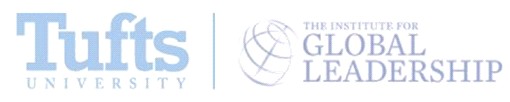 Oslo Scholars Program 2019 ApplicationPart I: Basic Information Part II: LanguagesPart III: Personal and Academic ReferencesPlease list two personal references that we could contact, references who can attest to your academic capabilities, maturity, and professionalism.Questions? Email  osloscholars@tufts.edu with any questions concerning the application or the Oslo Scholars Program. We look forward to reading your applicationFull Name:Major:School:Class Year:Address: Address Line 2:Phone:Email:Language 1:Language 2:Language 3:BeginnerBeginnerBeginnerProficientProficientProficientFluentFluentFluentName:Name:Title:Title:Phone:Phone:Email:Email:Relationship:Relationship: 